Администрация Варнавинского муниципального округаНижегородской областиП О С Т А Н О В Л Е Н И Е       В соответствии со ст.279-282 Гражданского кодекса Российской Федерации,  Земельным кодексом Российской Федерации, ст. 32 Жилищного кодекса Российской Федерации, на основании постановления администрации Варнавинского муниципального района Нижегородской области от 17.09.2015 № 438 «О признании многоквартирных домов аварийными и подлежащими сносу», администрация Варнавинского муниципального округа п о с т а н о в л я е т:       1. Изъять для муниципальных нужд муниципального образования - Варнавинский муниципальный округ Нижегородской области земельный участок из земель населенных пунктов с кадастровым номером 52:06:0050002:3323, общей площадью 788 кв.м., на котором расположен многоквартирный дом по адресу: Нижегородская область, Варнавинский район, п. Северный, ул. Победы, д. 4.       2. Изъять следующие жилые помещения в многоквартирном доме, указанном в п.1 настоящего постановления:        - квартиру номер два с кадастровым номером 52:06:0050002:1883, общей площадью 31,7 кв. м., принадлежащую на праве собственности гражданке Серегиной Алине Петровне;       - квартиру номер четыре с кадастровым номером 52:06:0050002:1386, общей площадью 56,3 кв.м., принадлежащую на праве долевой собственности гражданам Патрунину Сергею Ивановичу (доля в праве ½) и Патруниной Галине Александровне (доля в праве ½);       - квартиру номер одиннадцать с кадастровым номером 52:06:0050002:1985, общей площадью 45,7 кв.м., принадлежащую на праве долевой собственности гражданам Ефимову Алексею Владимировичу (доля в праве ½) и Соколову Игорю Владимировичу (доля в праве ½);       - квартиру номер тринадцать с кадастровым номером 52:06:0050002:1619, общей площадью 49,6 кв. м., принадлежащую на праве собственности гражданке Сизовой Оксане Юрьевне;       - квартиру номер пятнадцать с кадастровым номером 52:06:0050002:1621, общей площадью 49,6 кв.м., принадлежащую на праве собственности гражданину Чернигину Егору Вячеславовичу;       - квартиру номер девятнадцать с кадастровым номером 52:06:0050002:1822, общей площадью 49,6 кв. м., принадлежащую на праве собственности гражданке Молодкиной Анастасии Александровне;       - квартиру номер двадцать пять с кадастровым номером 52:06:0050002:1388, общей площадью 49,0 кв. м., принадлежащую на праве собственности гражданину Морозову Алексею Григорьевичу;       - квартиру номер двадцать семь с кадастровым номером 52:06:0050002:1617, общей площадью 58,6 кв.м., принадлежащую на праве собственности гражданке Морозовой Любови Юрьевне.       3. В течение десяти дней со дня принятия настоящего постановления:       3.1. Сектору информационного обеспечения и технической защиты информации администрации округа:       - разместить   настоящее   постановление   на   официальном   сайте администрации округа  в информационно-телекоммуникационной сети "Интернет";       - обеспечить опубликование  настоящего  постановления  в  порядке,  установленном для официального опубликования (обнародования) муниципальных правовых актов.       3.2. Управлению культуры, спорта и социальной политики администрации округа:        - направить копию настоящего постановления правообладателям изымаемого недвижимого имущества заказным  письмом  с  уведомлением  о  вручении  по  почтовым адресам, указанным в заявлениях об учете прав на недвижимость, либо в случае отсутствия   указанных   адресов   по   почтовым   адресам,   указанным   в   Едином государственном реестре прав на недвижимое имущество и сделок с ним, а при отсутствии указанных адресов по почтовым адресам правообладателей изымаемой недвижимости, указанным в государственном кадастре недвижимости;       3.3. Комитету по управлению муниципальным имуществом и земельными ресурсами:       3.3.1. Направить копию настоящего постановления в орган, осуществляющий
государственную регистрацию прав на недвижимое имущество и сделок с ним.3.3.2. Организовать работу по определению выкупной стоимости квартиры номер одиннадцать с кадастровым номером 52:06:0050002:1985, общей площадью 45,7 кв.м.       4. Контроль за исполнением настоящего постановления возложить на заместителя главы администрации Варнавинского муниципального округа Сахарова А.Н.Глава местного самоуправления                                                                             А.Г. Фролов«10» мая 2023 года                                              № 365Об изъятии земельного участка под многоквартирным домом, признанным аварийным и подлежащим сносу, и жилых помещений в немОб изъятии земельного участка под многоквартирным домом, признанным аварийным и подлежащим сносу, и жилых помещений в нем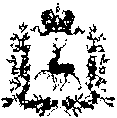 